[Insert District Letterhead]Sharing Free and Reduced Price School Meal Information with Other ProgramsSchool Year 20__-20__Dear Parent/Guardian:If you received notification that your student(s) qualified for free or reduced-price school meals, this information may be shared with the school/district to waive certain school/district program fees you might otherwise be required to pay. The school/district is not permitted to share your information without your consent. You are not required to consent to the release of your information; this will not affect your student(s) eligibility for school meals. However, sharing this information may qualify your family for the waiver of certain other program fees.  Return this completed and signed form to: [Address] by [Date].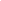 Yes! I DO want school officials to share my information with [List the specific program].Yes! I DO want school officials to share my information with [List the specific program].Yes! I DO want school officials to share my information with [List the specific program].DO NOT share my information with any programs.DO NOT share my information with Medicaid/SCHIP offices.If you marked any or all of the boxes above, complete the section below to ensure that your information is shared for the students in your household.  Your information will be shared only with the programs you checked.  Student's Name: _____________________________________School: _________________________________________	Student's Name: _____________________________________School: _________________________________________	Student's Name: _____________________________________School: _________________________________________	Student's Name: _____________________________________School: _________________________________________	Signature of Parent/Guardian: ________________________________________________________Date: 		Printed Name: ___________________________________________	Mailing Address: ____________________________________________________________________________________	For more information, you may call [Name] at [Phone] or e-mail at [E-mail].Non-discrimination Statement: In accordance with federal civil rights law and U.S. Department of Agriculture (USDA) civil rights regulations and policies, this institution is prohibited from discriminating on the basis of race, color, national origin, sex (including gender identity and sexual orientation), disability, age, or reprisal or retaliation for prior civil rights activity.Program information may be made available in languages other than English. Persons with disabilities who require alternative means of communication to obtain program information (e.g., Braille, large print, audiotape, American Sign Language), should contact the responsible state or local agency that administers the program or USDA’s TARGET Center at (202) 720-2600 (voice and TTY) or contact USDA through the Federal Relay Service at (800) 877-8339.To file a program discrimination complaint, a Complainant should complete a Form AD-3027, USDA Program Discrimination Complaint Form which can be obtained online at: https://www.usda.gov/sites/default/files/documents/USDA-OASCR%20P-Complaint-Form-0508-0002-508-11-28-17Fax2Mail.pdf, from any USDA office, by calling (866) 632-9992, or by writing a letter addressed to USDA. The letter must contain the complainant’s name, address, telephone number, and a written description of the alleged discriminatory action in sufficient detail to inform the Assistant Secretary for Civil Rights (ASCR) about the nature and date of an alleged civil rights violation. The completed AD-3027 form or letter must be submitted to USDA by:mail:
U.S. Department of Agriculture
Office of the Assistant Secretary for Civil Rights
1400 Independence Avenue, SW
Washington, D.C. 20250-9410; orfax:
(833) 256-1665 or (202) 690-7442; oremail:
program.intake@usda.gov This institution is an equal opportunity provider.